        РОСРЕЗИНОТЕХНИКА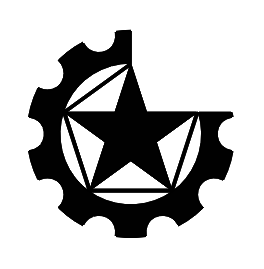                                           АДРЕС: 143983, Московская область, г.Балашиха, микрорайон  Керамик,  ул.Керамическая 2А, офис 403.                                                   ТЕЛЕФОН: 8 (495) 544-85-03, телефон/факс: 8 (495) 664-29-78  моб.телефон: 8 (925) 544-85-03                                                   E-MAIL: rosrez@mail.ru   HTTP: www.rosrez.ruЗАПЧАСТИ ДЛЯ ДРОБИЛКИ ЩЕКОВОЙ СМД-108ЗАПЧАСТИ ДЛЯ ДРОБИЛКИ ЩЕКОВОЙ СМД-108ЗАПЧАСТИ ДЛЯ ДРОБИЛКИ ЩЕКОВОЙ СМД-108ЗАПЧАСТИ ДЛЯ ДРОБИЛКИ ЩЕКОВОЙ СМД-108ЗАПЧАСТИ ДЛЯ ДРОБИЛКИ ЩЕКОВОЙ СМД-108№ п/пНаименованиеНомер чертежаМасса, кг.Материал1Щека в сборе104910200092302Вал эксцентриковый4845011001800СТ.40Х3Стакан правый104910220016035Л4Стакан левый104910210015135Л5Крышка стакана10491020043135Л6Крышка щеки4845011019-016535Л7Плита дробящая подвижная4845011016870110Г13Л8Плита дробящая неподвижная4845000002865110Г13Л9Клин верхний правый484500001813510Клин верхний левый484500001913511Клин нижний правый48450000218012Клин нижний левый48450000228013Плита распорная484500002514814Станина1049104000715015Шкив, 9 ручьев4845002014109016Шкив484500800114017Ограждение маховика484500500010618Бункер484501300032019Кольцо4845011009-011645,40Х20Втулка48450110021345,40Х21Подшипник255612022Подшипник355612523Манжета 1.2-340х380-20,7524Манжета 1.2-270х320-20,625Кольцо резиновое48220020070,9826Ползун104910310121035Л27Винт10491030053645,40Х28Гайка специальная левая48426000158,1ст 329Гайка специальная правая48426000128,1ст 330Клин регулировочный10491030069535Л31Пружина482440000629,9